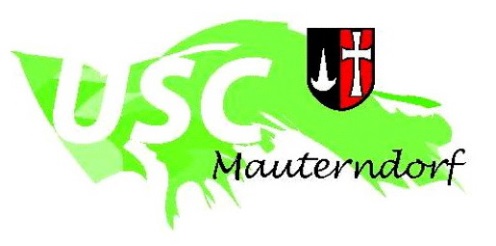 Aktuelle Preise Tenniskartengültig Saison 2015Einzelkarte / 1 Stunde	€	10,-10er Block (gültig 2 Jahre ab Ausstellungsdatum)	€ 	  80,-Saisonkarte Erwachsener	€	  100,-Saisonkarte Kind (bis 14 Jahre)	€    	40,-Saisonkarte Jugendliche/r  (15 – 18 Jahre)	€	    60,-Saisonkarte Student/in	€	    80,-1 Erwachsener, 1 Kind oder Jugendlicher				€ 120,-2 Erwachsene, 1 Kind od. Jugendlicher,alle weiteren Kinder od. Jugendlichen der Familie frei		€ 150,-1 Erwachsener, 2 Kinder od. Jugendliche,alle weiteren Kinder od. Jugendlichen der Familie frei 		€ 140,-Saisonkarte Ehepaar		          	         € 150,-